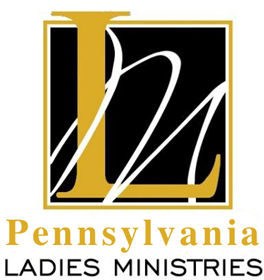 Pennsylvania LADIES MINISTRIES Lodema Spurlock SCHOLARSHIPPASTORAL REFERENCE(Confidential)Student	Pastor 	Church Address 	Pastor Cell Number	To Pastor:The student who has given you this reference form is applying for a scholarship provided by the Pennsylvania Ladies Ministries of the United Pentecostal Church Inc. Your prompt reply is deeply appreciated and will be held in strictest confidence. Questions please call: 814-312-5351Please mail this completed form to:	Pennsylvania Ladies Ministries                                                                            301 Beaver Rd                                                                            Julian, PA. 16844Please evaluate the student in the following areas with 5 being the highest:PAGE 1 OF 2PAGE 2 OF 2 PASTORAL REFERENCEHow long have you known the applicant? 	Does the applicant support the church with tithes and offerings? 		 Is the applicant actively involved in the youth activities of the church? 	Please elaborate.Please describe any other church related activities in which the applicant has been or is now involved (Sunday School, choir, orchestra, evangelism, etc.). 	The financial need of the applicant is not a major factor in awarding the Pennsylvania District Ladies Ministries Scholarship; however, it is taken into consideration. With this in mind, how would you evaluate the financial status of the applicant and the applicant’s family?Above average 	Average 	Below average 	Will the applicant’s family be able to assist with any expenses incurred in attending college?Would you recommend this individual, without exception, for a scholarship? YES	NO	Please Explain: 	COMMENTS:	Signature of Pastor 	Date 	Important! For applicant to be considered, this form MUST be complete and postmarked by September 1st.Pennsylvania LADIES MINISTRIES SCHOLARSHIPSCHOLASTIC REFERENCE(Confidential)Student	School 	City & State 	Official Phone	To Principal or School official:The student who has given you this reference form is applying for a scholarship provided by the Pennsylvania District Ladies Ministries of the United Pentecostal Church Inc. Your prompt reply is deeply appreciated and will be held in strictest confidence. Questions please call: 814-312-5351Please enclose a transcript of the applicant’s grades with this completed form.Please mail this completed form to:	Pennsylvania Ladies Ministries                                                                              301 Beaver Rd.                                                                               Julian, PA. 16844Please evaluate the student if possible in the following areas with 5 being the highest:PAGE 2 OF 2 SCHOLASTIC REFERENCEHow long have you known the applicant? 	Would you recommend this individual, without exception, for a scholarship? 	Please Explain: 	Please enclose a transcript of the applicant’s grades with this completed form.Comments:Signature 	Date 	Title or Position 	Important! For applicant to be considered, this completed form must be postmarked by September 1st.54321Emotional StabilityPersonal AppearanceMoral CharacterPersonal InitiativeCooperativenessRespect For AuthorityRespect For PeersLeadership QualitiesPersonal DevelopmentConsideration For OthersConsistent PerformancePersonal ResponsibilityPersonal MotivationDependabilityProductivity54321Emotional StabilityPersonal AppearanceMoral CharacterPersonal InitiativeCooperativenessRespect For AuthorityRespect For PeersLeadership QualitiesPersonal DevelopmentConsideration For OthersConsistent PerformancePersonal ResponsibilityPersonal MotivationDependabilityProductivity